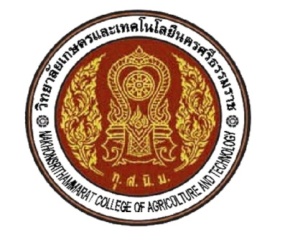 แบบรายงานความก้าวหน้าดำเนินงานโครงการของนักศึกษาแผนกวิชา.................................. วิทยาลัยเกษตรและเทคโนโลยีนครศรีธรรมราช    	วันที่...........เดือน..........................พ.ศ. .................เรื่อง  รายงานความก้าวหน้าการดำเนินการวิชาโครงการ  ครั้งที่ ……….. ภาคเรียนที่ ......... ปีการศึกษา ....................เรียน  ผู้อำนวยการวิทยาลัยเกษตรและเทคโนโลยีนครศรีธรรมราชข้าพเจ้า........................................................................ครูผู้สอนวิชาโครงการ นักศึกษาระดับชั้น......................สาขาวิชา..........................................ขอรายงานผลความก้าวหน้าการดำเนินการโครงการของนักศึกษา ครั้งที่………..….ภาคเรียนที่ .......... ปีการศึกษา ................. ดังนี้1. นักศึกษาดำเนินการโครงการมีผลการดำเนินการจนถึงวันรายงานผล ดังนี้    1.1 โครงการ..............................................................................................................................................มีผลการดำเนินการด้านชิ้นงาน คิดเป็นร้อยละ...............และด้านเอกสารรายงานบทที่...........คิดเป็นร้อยละ.................    1.2 โครงการ................................................................................................................................................มีผลการดำเนินการด้านชิ้นงาน คิดเป็นร้อยละ...............และด้านเอกสารรายงานบทที่...........คิดเป็นร้อยละ.................    1.3 โครงการ................................................................................................................................................มีผลการดำเนินการด้านชิ้นงาน คิดเป็นร้อยละ...............และด้านเอกสารรายงานบทที่...........คิดเป็นร้อยละ.................2. ปัญหาอุปสรรคและแนวทางแก้ไขในการดำเนินการ	..................................................................................................................................................................................................................................................................................................................................................................จึงเรียนมาเพื่อโปรดทราบและพิจารณา.............................................                               (...........................................)                                              ครูผู้สอนวิชาโครงการความเห็นหัวหน้าแผนกวิชา....................................		ความเห็นรองผู้อำนวยการฝ่ายวิชาการ1. เพื่อโปรดทราบ						1. เพื่อโปรดทราบ2.  ..............................................................			2.  เห็นควร..........................................................   ลงชื่อ…………………….…………………….				ลงชื่อ....………………………………………….……          (.............................................)			                      (นายวิเชียร   บัวชื่น)                 …………/………………./…………     				          …………/………………./……………ผลการพิจารณาของผู้อำนวยการ1. ทราบ	/มอบฝ่ายวิชาการ/งานพัฒนาหลักสูตรการเรียนการสอน และครูที่เกี่ยวข้องนิเทศติดตามให้    คำแนะนำอย่างสม่ำเสมอ	2. ...........................................................................................................................................................................................................(นายบุญศักดิ์  ตั้งเกียรติกำจาย)             ผู้อำนวยการวิทยาลัยเกษตรและเทคโนโลยีนครศรีธรรมราช